             FOR IMMEDIATE RELEASE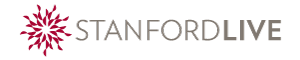 CONTACT:Katie Haemmerle, Stanford Live650.725.1961khaemmer@stanford.edu PHOTOS: http://live.stanford.edu/pressSTANFORD LIVE EXPANDS ITS FALL LINEUP
WITH TEN NEW PERFORMANCESComedy at the Bing continues with Jesus Trejo, plus a Frost Amphitheater concert with Willie Nelson, a performance by Jon Batiste and moreStanford, CA, July 24, 2019—Stanford Live announced over ten additional performances happening this fall. Tickets are now on sale.New Mainstage Performances: Jazz musician Jon Batiste (Nov. 2) makes a return visit to Bing Concert Hall. Known for his role as Bandleader and Musical Director on the Late Show with Stephen Colbert, Batiste’s presence also extends beyond the screen—he’s a GRAMMY award-winning musician, an artistic visionary, and a philanthropist committed to mentoring young musicians. Also added to the calendar is Mongolian-Chinese rock band Hanggai (Sep. 28), whose rise to fame began on the Chinese talent show Sing My Song, and Trey McLaughlin & The Sounds of Zamar (Oct. 1) who will bring their rich gospel harmonies to Memorial Church. New Bing Studio Cabaret Performances: Bing Studio’s cabaret series will host comedian Jesus Trejo (Sep. 28); jazz drummer Allison Miller (Nov. 15); and jazz vocalist Alicia Olatuja (Nov. 16), featured soloist with the Brooklyn Tabernacle Choir at Barack Obama’s second inauguration. Terry Riley (Oct. 19), the composer responsible for the rise of the minimalist movement, will be joined by his son, award-winning classical guitarist Gyan Riley.Performances from rising-vocalists Lucibela (Sep. 27) and Nella (Nov. 14) pay homage to their roots and the regional folk traditions of their homes. Stanford Live also announced Musica Nuda (Nov. 17), the Italian duo known for their stripped-down fusions of sound and genre. New Frost Amphitheater Performance: As part of the Stanford Live & Goldenvoice series at Frost Amphitheater, iconic music force Willie Nelson (Oct. 12) takes the stage with his son Lukas Nelson. Tickets and More Information: For all Stanford Live mainstage or Bing Studio performances, visit live.stanford.edu or call 650.724.2464. For tickets to Willie Nelson on Oct. 12, visit www.frostamphitheater.com to purchased tickets through AXS.ADDED EVENTS:Musica NudaSunday, Nov. 17, 7:00 pm Bing Studio, 327 Lasuen Street, Stanford University$35Lucibela: Sounds of Cape VerdeFriday, Sep 27, 7:00 pmBing Studio, 327 Lasuen Street, Stanford University$30 Jesus Trejo: Comedy NightSaturday, Sep 28, 7:00 pm & 9:00 pmBing Studio, 327 Lasuen Street, Stanford University$25 | $10 SU Student HanggaiSaturday, Sep 28, 7:30 pmBing Concert Hall, 327 Lasuen Street, Stanford University$20-$40Trey McLaughlin & The Sounds of ZamarTuesday, Oct. 1, 7:30 pmMemorial Church, 450 Serra Mall, Stanford University $35 Willie Nelson: Lukas Nelson & Promise of The RealSaturday, Oct. 12, 6:30 pmFrost Amphitheater, 351 Lasuen St., Stanford University $69.50 (general admission only)Terry Riley and Gyan Riley: Minimalism ExploredSaturday, Oct. 19, 7:00 & 9:00 pmBing Studio, 327 Lasuen Street, Stanford University$45Jon BatisteSaturday, Nov. 2, 7:30 pmBing Concert Hall, 327 Lasuen Street, Stanford University$32-$72NellaThursday, Nov. 14, 7:30 pmBing Studio, 327 Lasuen Street, Stanford University$30Allison Miller: Boom Tic BoomFriday, Nov. 15, 7:00 pm & 9:00 pmBing Studio, 327 Lasuen Street, Stanford University$35Alicia Olatuja: Intuition – Songs from the Minds of WomenSaturday, Nov. 16, 7:00 pm & 9:00 pmBing Studio, 327 Lasuen Street, Stanford University$35